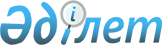 О бюджете Смирновского сельского округа Аккайынского района на 2018 -2020 годыРешение маслихата Аккайынского района Северо-Казахстанской области от 25 декабря 2017 года № 17-2. Зарегистрировано Департаментом юстиции Северо-Казахстанской области 16 января 2018 года № 4513.
      В соответствии со статьями 9-1, 75 Бюджетного кодекса Республики Казахстан от 4 декабря 2008 года, статьей 6 Закона Республики Казахстан от 23 января 2001 года "О местном государственном управлении и самоуправлении в Республике Казахстан", маслихат Аккайынского района Северо-Казахстанской области РЕШИЛ:
      1. Утвердить бюджет Смирновского сельского округа Аккайынского района на 2018-2020 годы согласно приложениям 1, 2 и 3 к настоящему решению соответственно, в том числе на 2018 год в следующих объемах:
      1) доходы - 28847 тысяч тенге:
      налоговые поступления - 21889 тысяч тенге;
      неналоговые поступления - 0 тысяч тенге;
      поступления от продажи основного капитала - 0 тысяч тенге;
      поступления трансфертов - 6958 тысяч тенге;
      2) затраты - 28847 тысяч тенге;
      3) чистое бюджетное кредитование - 0 тысяч тенге:
      бюджетные кредиты – 0 тысяч тенге;
      погашение бюджетных кредитов - 0 тысяч тенге;
      4) сальдо по операциям с финансовыми активами - 0 тысяч тенге:
      приобретение финансовых активов - 0 тысяч тенге;
      поступления от продажи финансовых активов государства – 0 тысяч тенге;
      5) дефицит (профицит) бюджета - 0 тысяч тенге;
      6) финансирование дефицита (использование профицита) бюджета - 0 тысяч тенге:
      поступление займов - 0 тысяч тенге;
      погашение займов - 0 тысяч тенге;
      используемые остатки бюджетных средств - 0 тысяч тенге. 
      Сноска. Пункт 1 в редакции решения маслихата Аккайынского района Северо-Казахстанской области от 29.11.2018 № 26-3 (вводится в действие с 01.01.2018).


      2. Установить, что доходы бюджета сельского округа формируются в соответствии с Бюджетным кодексом Республики Казахстан от 4 декабря 2008 года за счет следующих налоговых поступлений:
      1) индивидуальный подоходный налог по доходам, не облагаемым у источника выплаты, физических лиц, зарегистрированных на территории сельского округа;
      2) налог на имущество физических лиц, имущество которых находится на территории сельского округа;
      3) земельный налог на земли населенных пунктов с физических и юридических лиц, земельный участок которых находится в селе;
      4) налог на транспортные средства с физических и юридических лиц, зарегистрированных в селе;
      5) плата за размещение наружной (визуальной) рекламы на:
      объектах стационарного размещения рекламы в полосе отвода автомобильных дорог общего пользования республиканского значения, проходящих через территорию сельского округа;
      объектах стационарного размещения рекламы в полосе отвода автомобильных дорог общего пользования областного значения, проходящих через территорию сельского округа;
      объектах стационарного размещения рекламы в полосе отвода автомобильных дорог общего пользования районного значения;
      открытом пространстве за пределами помещений в селе.
      3. Установить, что доходы бюджета сельского округа формируются за счет следующих неналоговых поступлений:
      1) штрафы, налагаемые акимами сельских округов за административные правонарушения;
      2) добровольные сборы физических и юридических лиц;
      3) доходы от коммунальной собственности сельского округа (коммунальной собственности местного самоуправления):
      поступления части чистого дохода коммунальных государственных предприятий, созданных по решению аппарата акима сельского округа;
      доходы на доли участия в юридических лицах, находящиеся в коммунальной собственности сельского округа (коммунальной собственности местного самоуправления);
      доходы от аренды имущества коммунальной собственности сельского округа (коммунальной собственности местного самоуправления);
      другие доходы от коммунальной собственности сельского округа (коммунальной собственности местного самоуправления);
      4) другие неналоговые поступления в бюджет сельского округа.
      4. Установить, что поступления в бюджет сельского округа формируются за счет поступлений от продажи основного капитала являются деньги от продажи государственного имущества, закрепленного за государственными учреждениями, финансируемыми из бюджета сельского округа.
      5. Установить бюджетную субвенцию, передаваемую из районного бюджета в бюджет сельского округа в сумме 6958 тысяч тенге.
      6. Настоящее решение вводится в действие с 1 января 2018 года. Бюджет Смирновского сельского округа Аккайынского района на 2018 год 
      Сноска. Приложение 1 в редакции решения маслихата Аккайынского района Северо-Казахстанской области от 29.11.2018 № 26-3 (вводится в действие с 01.01.2018). Бюджет на 2019 год Смирновского сельского округа Аккайынского района
      Продолжение таблицы Бюджет на 2020 год Смирновского сельского округа Аккайынского района
      Продолжение таблицы
					© 2012. РГП на ПХВ «Институт законодательства и правовой информации Республики Казахстан» Министерства юстиции Республики Казахстан
				
      Председатель

      ХVII сессии маслихата

      Аккайынского района

      Северо-Казахстанской области

А. Утебаев

      Секретарь маслихата

      Аккайынского района

      Северо-Казахстанской области

С. Муканов
Приложение 1к решению маслихата Аккайынского района Северо-Казахстанской области от 25 декабря 2017 года № 17-2
Категория
Класс
Подкласс
Наименование
Сумма, 

тысяч тенге
1) Доходы
28847
1
Налоговые поступления
21889
01
Подоходный налог
12490
2
Индивидуальный подоходный налог
12490
04
Налоги на собственность
9399
1
Налоги на имущество
251
3
Земельный налог
547
4
Налог на транспортные средства 
8601
2
Неналоговые поступления
0
3
Поступления от продажи основного капитала
0
4
Поступления трансфертов
6 958
02
Трансферты из вышестоящих органов государственного управления
6 958
3
Трансферты из районного (города областного значения) бюджета
6 958
Функциональная группа
Администратор бюджетных программ
Программа
Наименование
Сумма, 

тысяч тенге
2) Затраты
28847
01
Государственные услуги общего характера
16745
124
Аппарат акима города районного значения, села, поселка, сельского округа
16745
001
Услуги по обеспечению деятельности акима города районного значения, села, поселка, сельского округа
16695
022
Капитальные расходы государственного органа
50
07
Жилищно-коммунальное хозяйство
9544,4
124
Аппарат акима города районного значения, села, поселка, сельского округа
9544,4
008
Освещение улиц в населенных пунктах
6698,4
009
Обеспечение санитарии населенных пунктов
240
010
Содержание мест захоронений и погребение безродных
100
011
Благоустройство и озеленение населенных пунктов
2506
13
Прочие
2557,6
124
Аппарат акима города районного значения, села, поселка, сельского округа
2557,6
040
Реализация мероприятий для решения вопросов обустройства населенных пунктов в реализацию мер по содействию экономическому развитию регионов в рамках Программы развития регионов до 2020 года
2557,6
3) Чистое бюджетное кредитование
0
Бюджетные кредиты
0
Погашение бюджетных кредитов
0
4) Сальдо по операциям с финансовыми активами
0
Приобретение финансовых активов государства
0
Поступления от продажи финансовых активов государства
0
5) Дефицит (профицит) бюджета
0
6) Финансирование дефицита (использование профицита) бюджета
0
Поступления займов
0
Погашение займов
0
Категория
Класс
Подкласс
Наименование
Сумма,

тысяч тенге
8
Используемые остатки бюджетных средств
0
01
Остатки бюджетных средств
0
1
Свободные остатки бюджетных средств
0Приложение 2к решению маслихата Аккайынского района Северо-Казахстанской области от 25 декабря 2017 года № 17-2
Категория
Класс
Подкласс
Специфика
Наименование
Сумма, тысяч тенге
1. Доходы
25 035
1
Налоговые поступления
19 871
01
Подоходный налог
0
2
Индивидуальный подоходный налог
01
Подоходный налог
10 903
2
Индивидуальный подоходный налог
10 903
02
Индивидуальный подоходный налог с доходов, не облагаемых у источника выплаты
10 903
04
Налоги на собственность
8 968
1
Налоги на имущество
269
02
Налог на имущество физических лиц
269
3
Земельный налог
1 013
02
Земельный налог на земли населенных пунктов
1 013
4
Налог на транспортные средства 
7 686
01
Налог на транспортные средства с юридических лиц
792
02
Налог на транспортные средства с физических лиц
6 894
4
Поступления трансфертов
5 164
02
Трансферты из вышестоящих органов государственного управления
5 164
3
Трансферты из районного (города областного значения) бюджета
5 164
03
Субвенции
5 164
Функциональная группа
Функциональная подгруппа
Администратор бюджетных программ
Программа
Наименование
Сумма, тысяч тенге
2.Затраты
25 035
01
Государственные услуги общего характера
14 754
1
Представительные, исполнительные и другие органы, выполняющие общие функции государственного управления
14 754
124
Аппарат акима района в городе, города районного значения, поселка, села, сельского округа
14 754
001
Услуги по обеспечению деятельности акима района в городе, города районного значения, поселка, села, сельского округа
14 754
07
Жилищно-коммунальное хозяйство
7 504
3
Благоустройство населенных пунктов
7 504
124
Аппарат акима района в городе, города районного значения, поселка, села, сельского округа
7 504
008
Освещение улиц населенных пунктов
4 716
009
Обеспечение санитарии населенных пунктов
262
010
Содержание мест захоронений и погребение безродных
100
011
Благоустройство и озеленение населенных пунктов
2 426
13
Прочие
2 777
9
Прочие
2 777
124
Аппарат акима района в городе, города районного значения, поселка, села, сельского округа
2 777
040
Реализация мероприятий для решения вопросов обустройства населенных пунктов в реализацию мер по содействию экономическому развитию регионов в рамках Программы развития регионов до 2020 года
2 777
3. Чистое бюджетное кредитование
0
4. Сальдо по операциям с финансовыми активами
0
5. Дефицит (профицит) бюджета
0
6. Финансирование дефицита (использование профицита) бюджета:
0
Поступления займов
0
Внутренние государственные займы
0
Договоры займа
0
Используемые остатки бюджетных средств
0
Остатки бюджетных средств
0Приложение 3к решению маслихата Аккайынского района Северо-Казахстанской области от 25 декабря 2017 года №17-2
Категория
Класс
Подкласс
Специфика
Наименование
Сумма, тысяч тенге
1. Доходы
26 370
1
Налоговые поступления
21 262
01
Подоходный налог
11 666
2
Индивидуальный подоходный налог
11 666
02
Индивидуальный подоходный налог с доходов, не облагаемых у источника выплаты
11 666
04
Налоги на собственность
9 596
1
Налоги на имущество
288
02
Налог на имущество физических лиц
288
3
Земельный налог
1 084
02
Земельный налог на земли населенных пунктов
1 084
4
Налог на транспортные средства 
8 224
01
Налог на транспортные средства с юридических лиц
847
02
Налог на транспортные средства с физических лиц
7 377
4
Поступления трансфертов
5 108
02
Трансферты из вышестоящих органов государственного управления
5 108
3
Трансферты из районного (города областного значения) бюджета
5 108
03
Субвенции
5 108
Функциональная группа
Функциональная подгруппа
Администратор бюджетных программ
Программа
Наименование
Сумма, тысяч тенге
2.Затраты
26 370
01
Государственные услуги общего характера
15 405
1
Представительные, исполнительные и другие органы, выполняющие общие функции государственного управления
15 405
124
Аппарат акима района в городе, города районного значения, поселка, села, сельского округа
15 405
001
Услуги по обеспечению деятельности акима района в городе, города районного значения, поселка, села, сельского округа
15 405
07
Жилищно-коммунальное хозяйство
8 021
3
Благоустройство населенных пунктов
8 021
124
Аппарат акима района в городе, города районного значения, поселка, села, сельского округа
8 021
008
Освещение улиц населенных пунктов
5 046
009
Обеспечение санитарии населенных пунктов
280
010
Содержание мест захоронений и погребение безродных
100
011
Благоустройство и озеленение населенных пунктов
2 595
13
Прочие
2 944
9
Прочие
2 944
124
Аппарат акима района в городе, города районного значения, поселка, села, сельского округа
2 944
040
Реализация мероприятий для решения вопросов обустройства населенных пунктов в реализацию мер по содействию экономическому развитию регионов в рамках Программы развития регионов до 2020 года
2 944
3. Чистое бюджетное кредитование
0
4. Сальдо по операциям с финансовыми активами
0
5. Дефицит (профицит) бюджета
0
6. Финансирование дефицита (использование профицита) бюджета:
0
Поступления займов
0
Внутренние государственные займы
0
Договоры займа
0
Используемые остатки бюджетных средств
0
Остатки бюджетных средств
0